Codes (leave blank for Present)  NON-PASSERINES		           Code   No.         PASSERINES		              Code   No.    	    PASSERINES	                                 Code  No.If Species in BOLD are seen a “Rare Bird Record Report” should be submitted.IT IS IMPORTANT THAT ONLY BIRDS SEEN WITHIN THE PARK ARE RECORDED ON THIS LIST.  IF YOU SEE BIRDS OUTSIDE THE PARK PLEASE MARK ACCORDINGLY OR PREFERABLY USE A SEPARATE LIST.Please return this sheet on completion to Birds SA Database Co-ordinator (Brian Blaylock) for inclusion in the database.Email to: secretary@birdssa.asn.au or post to: Birds SA c/- SA Museum, North Terrace, Adelaide, SA, 5000KENNETH STIRLING CONSERVATION PARK - WOTTON SCRUB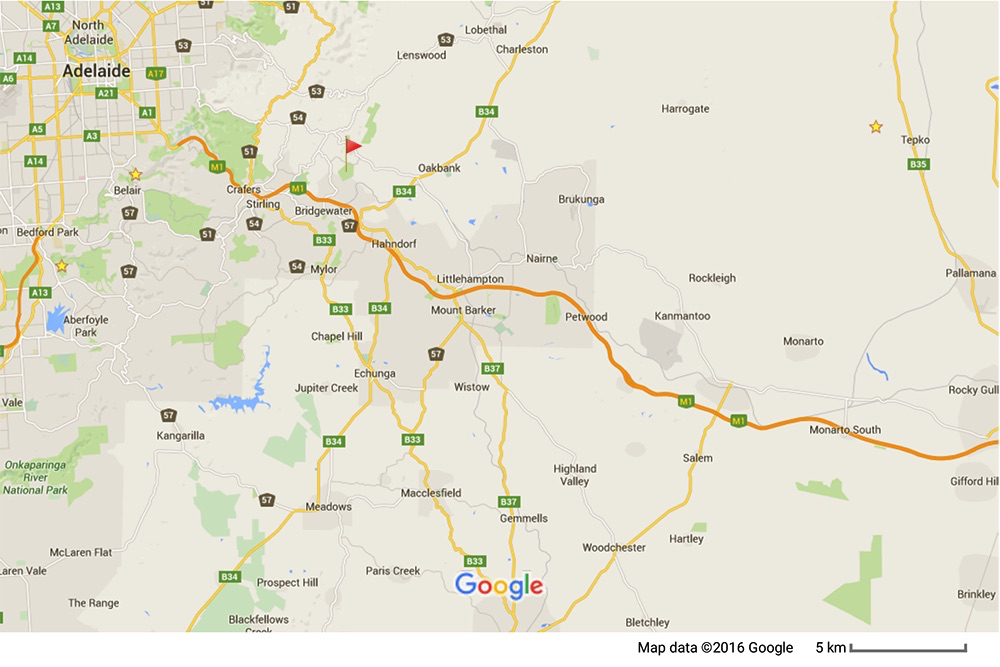 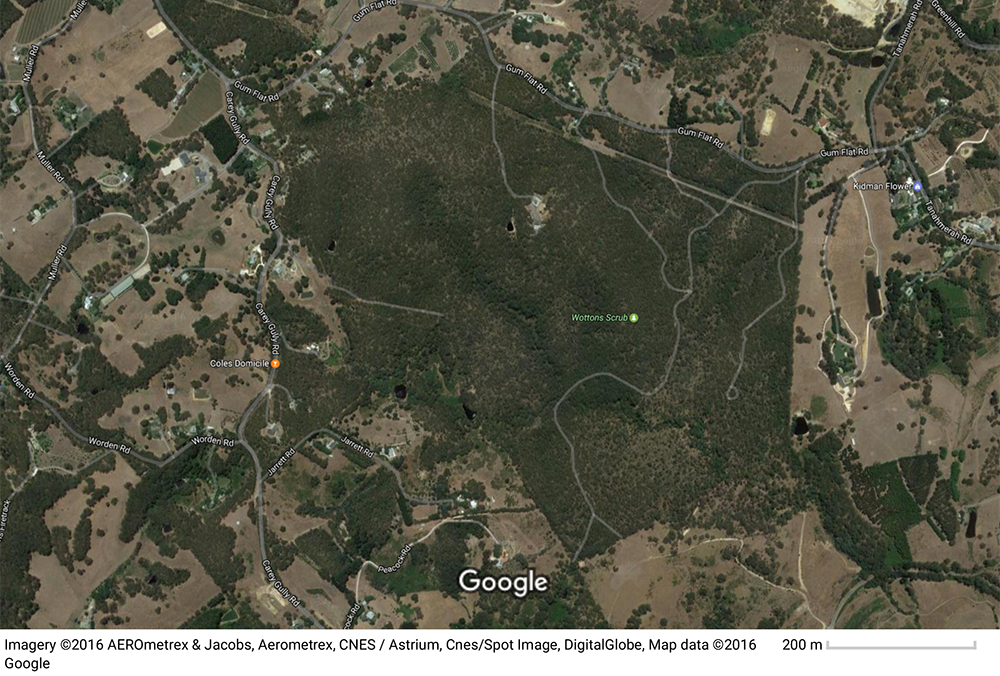 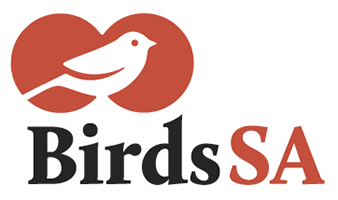           birdssa.asn.auChecklist forKENNETH STIRLING CONSERVATION PARK - WOTTON SCRUBChecklist forKENNETH STIRLING CONSERVATION PARK - WOTTON SCRUBChecklist forKENNETH STIRLING CONSERVATION PARK - WOTTON SCRUBChecklist forKENNETH STIRLING CONSERVATION PARK - WOTTON SCRUB          birdssa.asn.au-34.96861 °N  138.69278 °Eor new  …………….   ……………..34°59’08” S  138°46’29” E……………  ……………..34°59’08” S  138°46’29” E……………  ……………..54  284262  6125403     …  ….........  ………Observers:   …………………………………………………………………..  ..……………………………………………………………………………….Observers:   …………………………………………………………………..  ..……………………………………………………………………………….Observers:   …………………………………………………………………..  ..……………………………………………………………………………….Phone: (H)  ……………………………… (M)  …………………………………Email:   …………..……………………………………………………Phone: (H)  ……………………………… (M)  …………………………………Email:   …………..……………………………………………………Date:  ……..………………………….      Start Time: ………………………    End Time:   ………………………Date:  ……..………………………….      Start Time: ………………………    End Time:   ………………………Date:  ……..………………………….      Start Time: ………………………    End Time:   ………………………Date:  ……..………………………….      Start Time: ………………………    End Time:   ………………………Date:  ……..………………………….      Start Time: ………………………    End Time:   ………………………D = DeadH = HeardO = OverheadB = BreedingB1 = MatingB2 = Nest BuildingB3 = Nest with eggsB4 = Nest with chicksB5 = Dependent fledglingsB6 = Bird on nestManed DuckWhite-throated TreecreeperPacific Black Duck Brown TreecreeperAustralian White IbisSuperb FairywrenWhite-faced HeronEastern SpinebillLittle Pied CormorantNew Holland HoneyeaterBlack-shouldered KiteCrescent HoneyeaterWedge-tailed EagleBlack-chinned HoneyeaterBrown GoshawkBrown-headed HoneyeaterCollared SparrowhawkWhite-naped HoneyeaterCommon BronzewingRed WattlebirdHorsfield’s Bronze Cuckoo Yellow-faced HoneyeaterShining Bronze Cuckoo Noisy MinerFan-tailed CuckooWhite-plumed HoneyeaterSouthern BoobookSpotted PardaloteAustralian Owlet-nightjarStriated PardaloteLaughing KookaburraWhite-browed ScrubwrenSacred KingfisherWeebillYellow-tailed Black CockatooBrown ThornbillGalahBuff-rumped ThornbillLong-billed Corella Yellow-rumped ThornbillSulphur-crested CockatooStriated ThornbillCockatielAustralian MagpieRainbow LorikeetBlack-winged Currawong (Grey Currswong)Musk Lorikeet Dusky WoodswallowPurple-crowned LorikeetBlack-faced CuckooshrikeAdelaide Rosella (Crimson Rosella)Black-capped Sittella (Varied Sittella)Eastern RosellaEastern Shriketit (Crested Shriketit)Red-rumped ParrotAustralian Golden WhistlerRufous WhistlerGrey ShrikethrushWillie WagtailGrey Fantail MagpielarkLittle RavenScarlet RobinWelcome SwallowTree MartinSilvereye*Common StarlingBassian Thrush *Common BlackbirdMistletoebird